Таблица 1Данные метеорологических наблюдений за прошедшие и текущие суткиПримечание: 900 - время местное* - нет данных.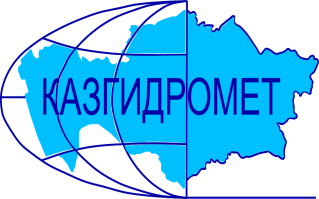 РЕСПУБЛИКАНСКОЕ ГОСУДАРСТВЕННОЕ ПРЕДПРИЯТИЕ «КАЗГИДРОМЕТ»ДЕПАРТАМЕНТ ГИДРОЛОГИИГидрометеорологическая информация №2включающая: данные о температуре воздуха. осадках. ветре и высоте снежного покрова по состоянию на 4 января 2024 г.Гидрометеорологическая информация №2включающая: данные о температуре воздуха. осадках. ветре и высоте снежного покрова по состоянию на 4 января 2024 г.ОбзорЗа прошедшие сутки в горных районах юго-востока осадки не наблюдались, а на Западном Алтае  отмечались осадки  до 5.7 мм . Снежный покров  составляет на равнинах и предгорьях  от 17 до 66 см , в  среднегорных  районах  Западного Алтая  до 85 см. Температурный фон в горах: на востоке днем в пределах от 0 до – 11 градусов , ночью от  -7 до – 18 градусов мороза; на юго-востоке от 0°С до -8°С мороза, в МС Лепсинск до 23°С мороза; на юге от -4°С мороза до 8°С тепла. Днем на  юго-востоке наблюдались слабые оттепели до 2°С тепла.Не рекомендуется выход на крутые заснеженные склоны в бассейнах рек Улкен и Киши Алматы из-за возможного провоцирования схода лавин. Будьте осторожны в горах!Прогноз погоды по горам на 5 января 2024 г.Илейский Алатау: Без осадков. Ветер юго-восточный с переходом на юго-западный 9-14 м/с. на 2000 м: Температура воздуха ночью 3 мороза-2 тепла, днем 0-5 тепла.на 3000 м: Температура воздуха ночью 9-14, днем 2-7 мороза.Жетысуский Алатау: без осадков. Ветер юго-восточный 9-14 м/с. на 2000 м: Температура воздуха ночью 9-14, днем 1-6 мороза.на 3000 м: Температура воздуха ночью 10-15, днем 2-7 мороза.Киргизский Алатау: Днем местами осадки (дождь, снег) и местами туман. Ветер юго-западный 9-14, местами 15-20, порывы 23-28 м/с. Температура воздуха ночью 4-9 мороза, днем 3 мороза-2 тепла.Таласский Алатау: Ночью и утром осадки (дождь, снег). Ветер юго-западный 8-13 м/с. Температура воздуха ночью 4 мороза-1 тепла, днем 3-8 тепла.Западный Алтай: Днем местами снег, низовая метель, гололед. Ветер восточный, юго-восточный 9-14, местами 15-20 м/с. Температура воздуха ночью 7-12, местами 17-22 мороза, днем 0-5, местами 10 мороза.Тарбагатай: Днем местами осадки (преимущественно снег), низовая метель, гололед. Ночью и утром местами туман. Ветер юго-восточный, южный 9-14, местами 15-20 м/с. Температура воздуха ночью 7-12, местами 17-22 мороза, днем 3 мороза-2 тепла, местами 8 мороза.ОбзорЗа прошедшие сутки в горных районах юго-востока осадки не наблюдались, а на Западном Алтае  отмечались осадки  до 5.7 мм . Снежный покров  составляет на равнинах и предгорьях  от 17 до 66 см , в  среднегорных  районах  Западного Алтая  до 85 см. Температурный фон в горах: на востоке днем в пределах от 0 до – 11 градусов , ночью от  -7 до – 18 градусов мороза; на юго-востоке от 0°С до -8°С мороза, в МС Лепсинск до 23°С мороза; на юге от -4°С мороза до 8°С тепла. Днем на  юго-востоке наблюдались слабые оттепели до 2°С тепла.Не рекомендуется выход на крутые заснеженные склоны в бассейнах рек Улкен и Киши Алматы из-за возможного провоцирования схода лавин. Будьте осторожны в горах!Прогноз погоды по горам на 5 января 2024 г.Илейский Алатау: Без осадков. Ветер юго-восточный с переходом на юго-западный 9-14 м/с. на 2000 м: Температура воздуха ночью 3 мороза-2 тепла, днем 0-5 тепла.на 3000 м: Температура воздуха ночью 9-14, днем 2-7 мороза.Жетысуский Алатау: без осадков. Ветер юго-восточный 9-14 м/с. на 2000 м: Температура воздуха ночью 9-14, днем 1-6 мороза.на 3000 м: Температура воздуха ночью 10-15, днем 2-7 мороза.Киргизский Алатау: Днем местами осадки (дождь, снег) и местами туман. Ветер юго-западный 9-14, местами 15-20, порывы 23-28 м/с. Температура воздуха ночью 4-9 мороза, днем 3 мороза-2 тепла.Таласский Алатау: Ночью и утром осадки (дождь, снег). Ветер юго-западный 8-13 м/с. Температура воздуха ночью 4 мороза-1 тепла, днем 3-8 тепла.Западный Алтай: Днем местами снег, низовая метель, гололед. Ветер восточный, юго-восточный 9-14, местами 15-20 м/с. Температура воздуха ночью 7-12, местами 17-22 мороза, днем 0-5, местами 10 мороза.Тарбагатай: Днем местами осадки (преимущественно снег), низовая метель, гололед. Ночью и утром местами туман. Ветер юго-восточный, южный 9-14, местами 15-20 м/с. Температура воздуха ночью 7-12, местами 17-22 мороза, днем 3 мороза-2 тепла, местами 8 мороза.Адрес: 020000. г. Астана. пр. Мәңгілік Ел 11/1. РГП «Казгидромет»; e-mail: ugpastana@gmail.com; тел/факс: 8-(717)279-83-94Дежурный гидропрогнозист: Жандос Н..; Дежурный синоптик: Канаева Б.К.Адрес: 020000. г. Астана. пр. Мәңгілік Ел 11/1. РГП «Казгидромет»; e-mail: ugpastana@gmail.com; тел/факс: 8-(717)279-83-94Дежурный гидропрогнозист: Жандос Н..; Дежурный синоптик: Канаева Б.К.Примечание: Количественные характеристики метеовеличин приведены в таблице 1.Примечание: Количественные характеристики метеовеличин приведены в таблице 1.№ по схе-меНазваниястанций и постовв горных районах КазахстанаВысота станции над уровнемморяВысотаснежногопокров, см.  в 90004.01Количествоосадков, ммКоличествоосадков, ммИзменениевысотыснега в см, за суткиСкорость,направление ветра в м/с,в 90004.01Температуравоздуха. ° CТемпературавоздуха. ° CЯвления погоды№ по схе-меНазваниястанций и постовв горных районах КазахстанаВысота станции над уровнемморяВысотаснежногопокров, см.  в 90004.01задень03.01заночь04.01Изменениевысотыснега в см, за суткиСкорость,направление ветра в м/с,в 90004.01t ° Сmаx03.01t ° Св 90004.01Явления погодыЗападный и Южный АлтайЗападный и Южный АлтайЗападный и Южный АлтайЗападный и Южный АлтайЗападный и Южный АлтайЗападный и Южный АлтайЗападный и Южный АлтайЗападный и Южный АлтайЗападный и Южный АлтайЗападный и Южный АлтайЗападный и Южный Алтай1МС  Лениногорск 809350,51-5ЮЗ-2-8-8cнег2МС  Самарка496170,30,3+1СЗ-2-7-12снег3МС  Зыряновск455660,75+8штиль-2-7снег4МС Катон-Карагай1067240,21+2ЮВ-4-7-10снег5МС Заповедник Маркаколь14508502-1Ю-1-11-17снегХребет ТарбагатайХребет ТарбагатайХребет ТарбагатайХребет ТарбагатайХребет ТарбагатайХребет ТарбагатайХребет ТарбагатайХребет ТарбагатайХребет ТарбагатайХребет ТарбагатайХребет Тарбагатай6МС  Уржар489230,10-штиль-0-18неб,снегхребет Жетысуский (Джунгарский) Алатаухребет Жетысуский (Джунгарский) Алатаухребет Жетысуский (Джунгарский) Алатаухребет Жетысуский (Джунгарский) Алатаухребет Жетысуский (Джунгарский) Алатаухребет Жетысуский (Джунгарский) Алатаухребет Жетысуский (Джунгарский) Алатаухребет Жетысуский (Джунгарский) Алатаухребет Жетысуский (Джунгарский) Алатаухребет Жетысуский (Джунгарский) Алатаухребет Жетысуский (Джунгарский) Алатау7МС Лепси101232-2штиль-5,6-23,68МС Когалы1410330В-1-3,4-6,1хребет Узынкара (Кетмень)хребет Узынкара (Кетмень)хребет Узынкара (Кетмень)хребет Узынкара (Кетмень)хребет Узынкара (Кетмень)хребет Узынкара (Кетмень)хребет Узынкара (Кетмень)хребет Узынкара (Кетмень)хребет Узынкара (Кетмень)хребет Узынкара (Кетмень)хребет Узынкара (Кетмень)9МС Кыргызсай127380В-20,9-5,0хребет Илейский (Заилийский) Алатаухребет Илейский (Заилийский) Алатаухребет Илейский (Заилийский) Алатаухребет Илейский (Заилийский) Алатаухребет Илейский (Заилийский) Алатаухребет Илейский (Заилийский) Алатаухребет Илейский (Заилийский) Алатаухребет Илейский (Заилийский) Алатаухребет Илейский (Заилийский) Алатаухребет Илейский (Заилийский) Алатаухребет Илейский (Заилийский) Алатау10АМС т/б Алматау187053-1ЮВ-10,0-0,311СЛС Шымбулак220051-5В-11,7-1,612СЛС БАО2516620Ю-10,0-2,713МС  Мынжилки301739-1Ю-2-6,0-8,014АМС пер.Ж-Кезен3333390ЮЗ-8/11-4,6-7,9хребет Каратаухребет Каратаухребет Каратаухребет Каратаухребет Каратаухребет Каратаухребет Каратаухребет Каратаухребет Каратаухребет Каратаухребет Каратау15МС Ачисай821штиль7,32,5хребет Таласский Алатаухребет Таласский Алатаухребет Таласский Алатаухребет Таласский Алатаухребет Таласский Алатаухребет Таласский Алатаухребет Таласский Алатаухребет Таласский Алатаухребет Таласский Алатаухребет Таласский Алатаухребет Таласский Алатау16МС Чуулдак194738-2    штиль1,7-3,4